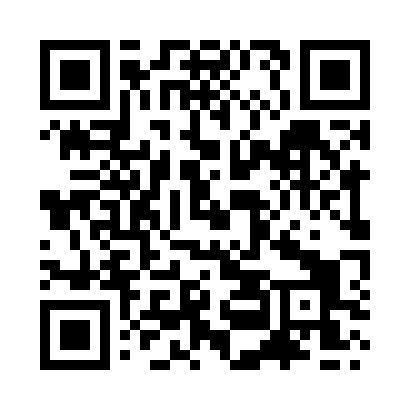 Ramadan times for Alligin, UKMon 11 Mar 2024 - Wed 10 Apr 2024High Latitude Method: Angle Based RulePrayer Calculation Method: Islamic Society of North AmericaAsar Calculation Method: HanafiPrayer times provided by https://www.salahtimes.comDateDayFajrSuhurSunriseDhuhrAsrIftarMaghribIsha11Mon5:015:016:4812:324:146:186:188:0512Tue4:584:586:4512:324:166:206:208:0713Wed4:554:556:4312:324:176:226:228:0914Thu4:534:536:4012:314:196:246:248:1215Fri4:504:506:3712:314:216:266:268:1416Sat4:474:476:3412:314:236:296:298:1717Sun4:434:436:3212:314:256:316:318:1918Mon4:404:406:2912:304:266:336:338:2219Tue4:374:376:2612:304:286:356:358:2420Wed4:344:346:2312:304:306:376:378:2721Thu4:314:316:2012:294:326:406:408:2922Fri4:284:286:1812:294:336:426:428:3223Sat4:254:256:1512:294:356:446:448:3524Sun4:214:216:1212:294:376:466:468:3725Mon4:184:186:0912:284:396:486:488:4026Tue4:154:156:0712:284:406:516:518:4327Wed4:124:126:0412:284:426:536:538:4528Thu4:084:086:0112:274:446:556:558:4829Fri4:054:055:5812:274:456:576:578:5130Sat4:014:015:5512:274:476:596:598:5431Sun4:584:586:531:265:488:018:019:561Mon4:554:556:501:265:508:048:049:592Tue4:514:516:471:265:528:068:0610:023Wed4:484:486:441:265:538:088:0810:054Thu4:444:446:421:255:558:108:1010:085Fri4:404:406:391:255:568:128:1210:116Sat4:374:376:361:255:588:158:1510:147Sun4:334:336:331:246:008:178:1710:178Mon4:304:306:311:246:018:198:1910:219Tue4:264:266:281:246:038:218:2110:2410Wed4:224:226:251:246:048:238:2310:27